Aufgabe 1Aufgabe 1Was spricht dafür, das «Real Life Game» zu spielen?Was spricht dafür, das «Real Life Game» zu spielen?________________________________________________________________________________________________________________________________________________________________________________________________________________________________________________________________________________________________________________________________________________________________________________________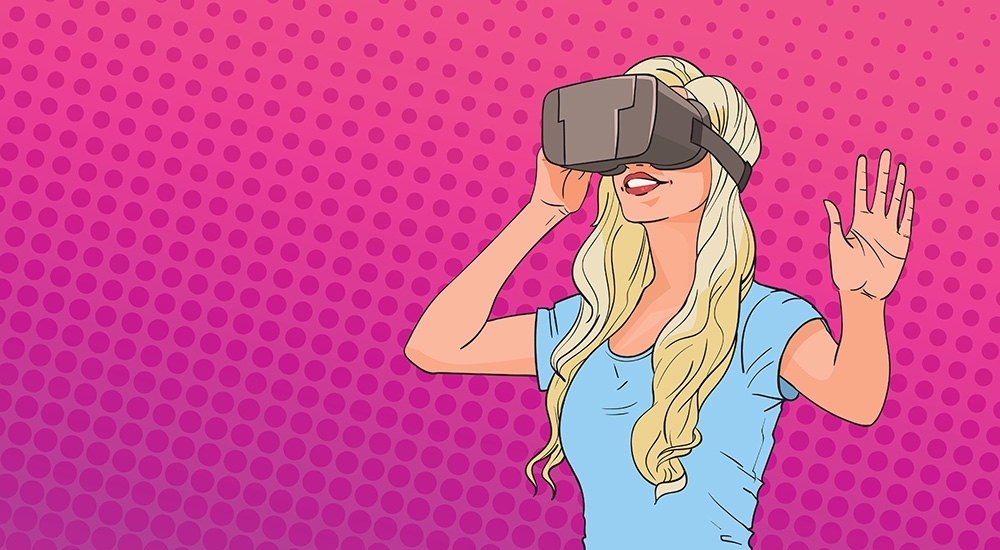 Bild: Colourbox________________________________________________________________________________________________________________________________________________________________________________________________________________________________________________________________________________________________________________________________________Wenn man sich für das Spiel entscheidet, was ist einem im Leben dann am wichtigsten?Wenn man sich für das Spiel entscheidet, was ist einem im Leben dann am wichtigsten?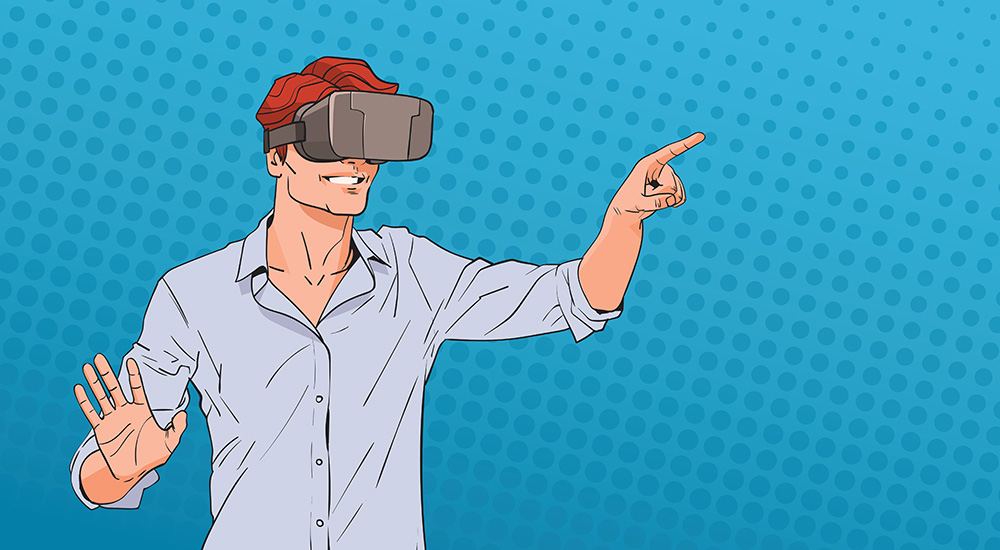 Bild: Colourbox________________________________________________________________________________________________________________________________________________________________________________________________________________________________________________________________________________________________________________________________________________________________________________________Was spricht dagegen, das «Real Life Game» zu spielen? Was ist uns dann im Leben auch noch wichtig? Oder was ist uns dann sogar wichtiger, als die Gründe, die für das «Real Life Game» sprechen?________________________________________________________________________________________________________________________________________________________________________________________________________________________________________________________________________________________________________________________________________________________________________________________________________________________________________________________________________________________________________________________________________________________________________________________________________________________________________________________________________________Aufgabe 2Welche der folgenden Werte sind dir wichtig? Welche nicht? Kreuze an und bestimme dann die drei dir am wichtigsten und am wenigsten wichtigen Werte.Ich möchte gerne...gar nicht wichtignicht wichtiggleich-gültigwichtigsehrwichtigviel Geld haben und teure Sachen besitzen und wenn nötig anderen sagen können, was sie tun sollen.Leistung zeigen, erfolgreich sein und dafür anerkannt werden.das Leben geniessen.ein abwechslungsreiches und aufregendes Leben führen.frei und selbständig Neues entdecken und entwickeln.gleichen Lohn und Anerkennung für alle Menschen, Frieden und einen sorgsamen Umgang mit der Natur.Freunde haben und ihnen gegenüber ehrlich und hilfsbereit sein.die Traditionen respektieren, akzeptieren, was ich habe, und ein bescheidenes Leben führen.mich sicher fühlen und zu einer Familie oder einer Gruppe dazugehören.die Regeln befolgen, höflich sein und die Eltern in Ehre halten.Tauscht euch zu zweit darüber aus, was euch wichtig ist und was nicht. Wo seid ihr euch ähnlich, wo nicht? Versucht, einander zu erklären, warum euch etwas wichtig oder weniger wichtig ist.Versucht nun, den anderen zu beschreiben, indem ihr aufschreibt, was sie oder er gerne hat oder sein möchte.Tauscht eure Texte aus. Hat deine Mitschülerin/ dein Mitschüler dich treffend beschrieben?